Antrag zur MitgliedschaftMitgliederbeitrag   Fr. 175.00 pro Jahr                Anteil an den Kantonalen Gewerbeverband Luzern enthaltenIch wünsche dem Verein Gwärb Weggis beizutretenDatum	UnterschriftAntrag und Branchenregister senden anGwärb WeggisMartin Auf der MaurFriedheimweg 16353 Weggisinfo@gwaerb-weggis.chFax  041 390 16 63Branchenregister       bitte ankreuzen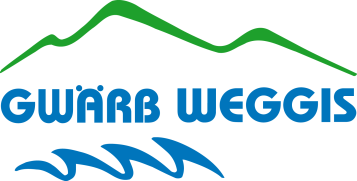 Gwärb WeggisGwärb WeggisPostfach 104Postfach 104Internetwww.gwaerb-weggis.chwww.gwaerb-weggis.chwww.gwaerb-weggis.chwww.gwaerb-weggis.chwww.gwaerb-weggis.chwww.gwaerb-weggis.chwww.gwaerb-weggis.ch6353 Weggis6353 WeggisEmailEmailEmailinfo@gwaerb-weggis.chinfo@gwaerb-weggis.chinfo@gwaerb-weggis.chFirmaFirmeninhaberInStrassePLZ / OrtTelefon GTelefon PFaxE-MailWebadresseGründungsjahrBrancheBitte auf Folgeblatt ankreuzenAGP  Abwartsdienst  Garage  Partyservice  Advokt/Notar  Garten/Wald  Pflege  Alternativ-Medizin  Gastronomiegeräte  Plattenleger  Angeln  Gebäudeunterhalt  Post  Antennen-/Satellitenanlagen  GemüseproduktionR  Antiquitäten  Geologie  Radio/TV  Apparatebau  Geschenke  Raritäten  Architektur  Getränke  Reformprodukte  Arzt  Gipser  Reisebüro  Autozubehör  GoldschmiedSB  Grafik  Sanitär  Bäckerei/Konditorei  Gravuren  Sauna  BahnenH  Schifffahrt  Bank  Haushalt  Schmuck  Baugeschäft  Heizung  Schneiderei  Bauorganisation  Holzbau  Schreiner  Bedachung  Hotel/Restaurant  Schuhe/Accessoires  Bekleidung  Hotelfachschule  Solaranlagen  BijouterieI  Spengler  Blitzschutz  Immobilien  Storen  Blumen/Pflanzen  Industrie-ElektronikT  Bodenbeläge  Insektenschutz  Tankstelle  Brennstoff/Gas  Internet  Taxi  Buchbinderei/Druckerei  Isolation  Tiefbau  BüroserviceJ  Tourismus  Busreisen  Journalismus  TransportCK  Treuhand  Cheminée  Kies, BetonU  Coiffeur  Kiosk  UhrenD  KomplementärmedizinV  Detailhandel  Kosmetik  Versicherungen  Drogerie  Küchen  VorhängeE  KunstW  EDV  Kurhaus  Wäscherei  EierL  Wellness  Elektro  Landesprodukte  Werbeartikel  Event-TechnikM  WerbungF  Maler  Werkstatteinrichtungen  Fahrzeugbau  Massage  Werkzeuge/Maschinen  Fassaden  MetallbauZ  Ferienhaus  Metzgerei  Zahnarzt  Film/Video  Möbel/Einrichtungen  Fotografie  Molkerei